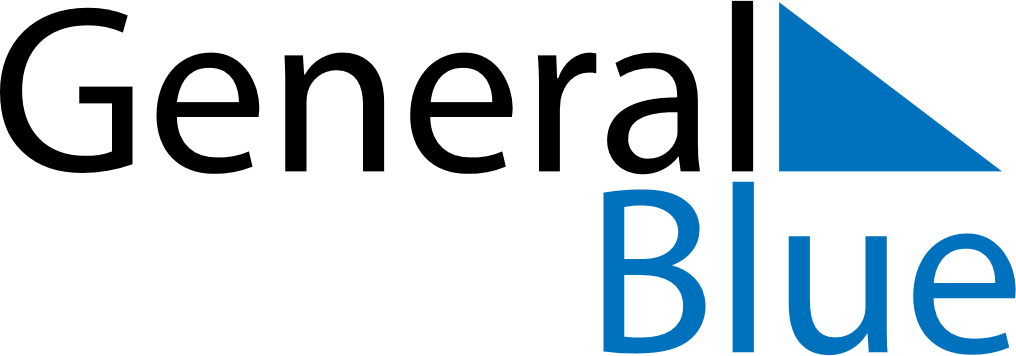 Weekly CalendarJanuary 20, 2025 - January 26, 2025Weekly CalendarJanuary 20, 2025 - January 26, 2025Weekly CalendarJanuary 20, 2025 - January 26, 2025Weekly CalendarJanuary 20, 2025 - January 26, 2025Weekly CalendarJanuary 20, 2025 - January 26, 2025Weekly CalendarJanuary 20, 2025 - January 26, 2025Weekly CalendarJanuary 20, 2025 - January 26, 2025MondayJan 20MondayJan 20TuesdayJan 21WednesdayJan 22ThursdayJan 23FridayJan 24SaturdayJan 25SundayJan 26AMPM